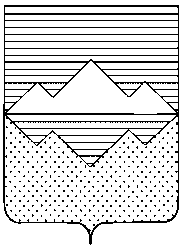 АДМИНИСТРАЦИЯСАТКИНСКОГО МУНИЦИПАЛЬНОГО РАЙОНАЧЕЛЯБИНСКОЙ ОБЛАСТИПОСТАНОВЛЕНИЕОт «19» февраля 2021 года № 130				г.СаткаО     признании    утратившим    силу    постановления  Администрации Саткинского муниципального района от 08.05.2018 № 343 «Об  организации    и  проведении  аукциона   на     право заключить договор о    развитии застроенной территории на территории  Саткинского  муниципального  района» В соответствии с Федеральным законом от 30 декабря 2020  № 494-ФЗ
«О внесении изменений в Градостроительный кодекс Российской Федерации и отдельные законодательные акты Российской Федерации в целях обеспечения комплексного развития территорий», руководствуясь Уставом Саткинского муниципального района,ПОСТАНОВЛЯЮ:1. Признать утратившим силу постановление Администрации Саткинского муниципального района от 08.05.2018 № 343 «Об  организации    и  проведении   аукциона на  право заключить договор о развитии застроенной территории на территории  Саткинского  муниципального  района».2. Начальнику отдела организационной и контрольной работы Управления делами и организационной Администрации Саткинского муниципального района (Корочкина Н.П.) обеспечить опубликование настоящего постановления в газете Саткинский рабочий и на официальном сайте Администрации Саткинского муниципального района.3. Контроль за исполнением настоящего постановления возложить на первого заместителя Главы Саткинского муниципального района Баранова П.А.  4. Настоящие постановление вступает в силу с даты подписания. Глава Саткинского муниципального района                                                   А.А. Глазков